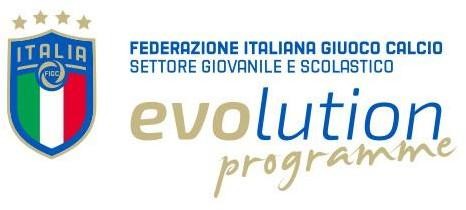 Conriferimentoall’attivitàdelCentroFederaleTerritorialediSantaMargheritaLiguree di Alassio comeda disposizioni impartite dal Settore Giovanile e Scolastico Nazionale, il CoordinatoreFederaleRegionaledel Settore Giovanile e Scolastico Liguria Aldo Fuggetta comunica l’elenco dei convocati per Torneo Nazionale Under 14 – fase Interregionaleper ilgiorno:25 MARZO2024pressoCentro Calcio Alba Roero					     Via del Piano Cesare 1 – 12051 Alba (CN)I calciatori convocati/e dovranno presentarsi puntuali e muniti del kitpersonale di gioco (tuta, K-way, maglia, calzoncini, calzettoni, borraccia) oltre aparastinchi obbligatori, un paio di scarpe ginniche e un paio di scarpe da calcio.Si ricorda altresìdi inviare via mail al ResponsabileOrganizzativo entro venerdì 22 marzoLIBERATORIAcompilataefirmatadaentrambiigenitori.CERTIFICATOMEDICOper l’AttivitàAgonisticaCopia del tesserino F.I.G.C.Copia documento d’identitàSi precisa che in caso non venisse prodotto quanto richiesto all’atleta non saràpermesso di partecipare alla gara. In caso di indisponibilità si invitano le Società adarneimmediatacomunicazione,inviandoeventualmentecertificazionemedicaperl’assenza.Sarà compito della Società accertarsi che gli atleti convocati abbianoeffettuato la registrazione alla piattaforma Sport e Salute in modo da registrare la propriapresenza all’allenamento.Incasodinecessitàcontattare:Qualsiasi comunicazione di assenza o di impedimento da parte delle Società Sportive deve pervenire unicamente agli indirizzi mail: cft.liguriasgs@figc.itProgramma della giornata 25 marzo 2024:Ore 10 ritrovo a Genova in via Dino Col 4 per gli atleti delle società delle provincie di Genova e La SpeziaOre 11,00 ritrovo all’Autogrill casello di Savona per gli atleti delle società della provincia di Imperia e SavonaOre 12,45 pranzo presso il Centro Calcio Alba RoeroOre 20 rientro presso autogrill casello di SavonaOre 21 rientro presso via Dino Col 4 - GenovaSiringrazianoleSocietàperlacollaborazioneoffertaesiporgonocordialisaluti.#CognomeNomeData diSocietà dinascitaAppartenenza1PRONZATOSIMONE19/02/2010Athletic Club Albaro2LANGELLAGABRIELE03/08/10Athletic Club Albaro3MOUSSADAKAYMAN17/08/10Athletic Club Albaro4WAFIMAJDI03/07/10U.S.D. Campomorone S. Olcese5AROMINOFRANCESCO27/03/10Athletic Club Albaro6BLACIOJEFFERSON02/01/10A.S.D. Football Genova Calcio7MARVASOSAMUELE19/01/10G.S.D. Olimpic 19718HILACHRISTIAN27/03/10G.S.D. Olimpic 19719PARESCHILORENZO21/01/10Athletic Club Albaro10RASPANICOLO'05/05/10A.S.D. Football Genova Calcio11LEOTTADIEGO25/12/2010Legino 191012LOCONTEPIETRO10/03/2010San Filippo Neri13TRIPODILORENZO09/06/2010FC Vado14STALLAMARCO31/08/2010Legino 191015RUBINOTOMMASO14/02/2010Legino 191016LIGUORIMATTHIAS03/08/2010 S.S.D. Tarros Sarzanese srl17MARAFETTIFEDERICO22/04/2010GSD FC LunigianaPontremolese191918FALCONEANDREA04/03/2010FC Vado19PIERUCCIMATTIA14/04/2010FC Vado20DUCATIMATTIA28/12/2010A.P.D. Colli Ortonovo